8. G             7. tedenPOMEMBNO!V tekočem tednu boste v easistentu (Komunikacija) dobili navodila za govorni nastop – obnova prebrane knjige in besedišče, ki ga bom ocenila. Spremljajte pošto v Asistentu in uspešno opravite nalogo.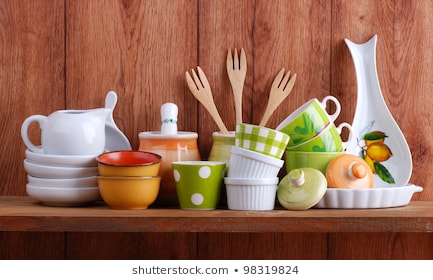        Kitchen Tools - Utensils1. Na youtubu poslušajte pesmico Cooking in the kitchen:https://www.youtube.com/watch?v=qpYD_nCo-AUNato iz besedila pesmi zapišite v zvezek besede, ki jih razvrstite med:verbs -tools -food - others –2. Iz učbenika str. 58 /1 prepišite besede v zvezek tako, da po vrsti (1-11) poimenujete kuhinjske pripomočke in njihovo razlago iz naloge 1B.6,8,9,10 = cutlery3. Na internetu ali v slovarju poiščite čimveč (najmanj 20) še ostalih izrazov za kuhinjske pripomočke.4. Natečaj! – Sestavite svojo pesem ali izštevanko z naslovom In the kitchen in mi jo do petka, 8. 5. pošljite po mailu. Najboljša bo nagrajena (upošteva se domiselnost, izvirnost, več različnega  besedišča, rima).                                       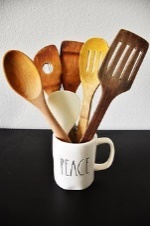          Lep pozdrav in veliko idej.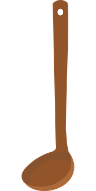 